Pre-K 1 Class Newsletter 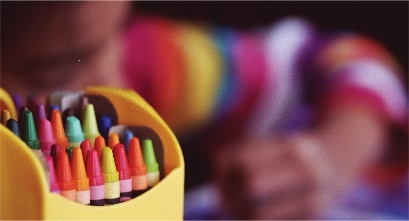 Hi!Thank you all for chatting with me about your kiddos! They are all so sweet and smart and they will excel in all the good experiences headed their way! We will be starting our next big unit on the Rainforest when we return on Monday.  We will talk about what animals and bugs live there, the different tree layers and what kind of foods come from the rainforest that we like to eat!Pictures are on April 27th.  If your child does not attend that day, you are welcome to bring them in.  They will be taking graduation photos as well. I will let you know the time slot our class has for photos and when we will be taking our class photo. Have a great weekend!  Thanks! --LauraUpcoming Dates:Scholastic Book Fair--April 12th-23rd picture Day--April 27th 